Katholische Kirchengemeinde Christkönig WesterheimKirchenplatz 3, 72589 WesterheimTelefon 07333-5412, Fax 07333-6224E-Mail: christkoenig.westerheim@drs.deHomepage: christkoenig-westerheim.drs.deÖffnungszeiten Pfarrbüro: Montag, 15.00 bis 18.00 Uhr Mittwoch, 8.00 bis 11.30 UhrDonnerstag, 8.00 bis 11.30 UhrBitte beachten Sie die allgemein gültigen Infektionsschutzmaßnahmen.Aushilfe zur UnterstützungAuch im Monat Oktober wird uns Pfarrer Samuel Mugisa bei der Feier der Gottesdienste unterstützen. Wohnen wird Pfarrer Samuel Mugisa bei Heinz und Ligia Kneer in Westerheim. Er ist unter der Tel. Nr. 0 73 33 – 74 15 zu erreichen.Die Anmeldepflicht zu den Gottesdiensten ist sinnvoll!
Unsere Ordner tun sich leichter, wenn Sie so nett sind, sich vorab zu den üblichen Öffnungszeiten im Pfarrbüro für die Sonntagsgottesdienste anzumelden  Es gelten ansonsten noch immer die üblichen Corona-Beschränkungen. Die Verpflichtung zum Tragen eines medizinischen Mund-Nasen-Schutzes während des Gottesdienstes besteht weiterhin.Regelungen für den Gottesdienst unter Corona-Bedingungen > Bitte kommen Sie möglichst rechtzeitig, damit die Ordner ihre Daten erfassen können. >Das Tragen einer FFP2-Schutzmaske oder einer medizinischen Schutzmaske (Mund-Nasenbedeckung) ist verpflichtend während des ganzen Gottesdienstes!>Die Hände sind vor dem Betreten der Kirche zu desinfizieren.>Die vorgeschriebenen Sitzplätze sind verpflichtend, bitte beachten Sie die Anweisungen der Ordner.>Bringen Sie Ihr eigenes Gotteslob zum Mitbeten der Lieder mit!>Beachten Sie die Regelungen für den Kommunionempfang und das Verlassen der Kirche.>Wer Krankheitssymptome bei sich feststellt, muss zu Hause bleiben.Freitag, 15. Oktober – Theresia von Jesus (von Avila)15.00 – 17.30 Uhr Kinderbibeltage (nur bei gutem Wetter, da nur im Freien)29. Sonntag im JahreskreisL 1: Jes 53,10-11   L 2: Hebr 4,14-16   Ev: Mk 10,35-45Samstag, 16. Oktober - Gallus09.00 – 12.00 Uhr Kinderbibeltage (nur bei gutem Wetter, da nur im Freien)18.30 Uhr Vorabendmesse (Hans Renner)Sonntag, 17. Oktober10.30 Uhr Ökumenischer Abschlussgottesdienst der Kinderbibeltage (nur bei gutem Wetter, da nur im Freien – bei schlechtem Wetter findet wie gewohnt der Gottesdienst in der Christkönigskirche statt)12.30 Uhr Tauffeier für Giuliano Teixeira da Costa18.30 Uhr Rosenkranz-Andacht, gestaltet von den FrauenMontag, 18. Oktober – Lukas, Evangelist19.30 Uhr Treffen vom Caritas-Ausschuss (Marienburg)Mittwoch, 20. Oktober - Wendelin18.30 Uhr Messfeier (Opfer für Maria Rauschmaier und Lydia Rauschmaier);Anschl. Anbetung bis 20.30 UhrDonnerstag, 21. Oktober – Ursula und Gefährtinnen07.30 Uhr Schülermesse15.30 Uhr Ökumenischer Gottesdienst im Pflegeheim SonnenhaldeFreitag, 22. Oktober – Johannes Paul II18.30 Uhr Rosenkranz-Andacht;gestaltet von den MännernMinistrantenaufstellungSamstag, 16.10.: Wendelin, JannisSonntag, 17.10.: Mats, Luca K.Mittwoch, 20.10.: Tim, MatthisGottesdienste in unserer Seelsorgeeinheit Samstag, 16. Oktober:18.30 Uhr Vorabendmesse in WesterheimSonntag, 17. Oktober:09.00 Uhr Laichingen10.30 Uhr Berghülen10.30 Uhr Ennabeuren10.30 Uhr Westerheim, Ökumenischer Abschluss der Kinderbibeltage (nur im Freien)Ökumenische Kinderbibeltage 
15. – 17. Oktober 2021.
Freitag: 	15:00 – 17:30 Uhr
Samstag:	09:00 – 12:00 Uhr
Sonntag:	10:30 Uhr Ökum. Gottesdienst
Die KiBiTa finden dieses Jahr unter Corona-bedingungen statt. Daher werden sie ausschließlich im Freien, bei trockenem Wetter, durchgeführt. Bitte die Kinder der Witterung entsprechend warm anziehen und Vesper und Getränk nicht vergessen.
Auch der Gottesdienst am Sonntag wird im Kirchhof stattfinden. Es wird nur eine limitierte Anzahl an Sitzplätzen geben.
Bei schlechtem Wetter müssen wir die Veranstaltung absagen und der Gottesdienst würde dann wie gewohnt in der Kirche stattfinden.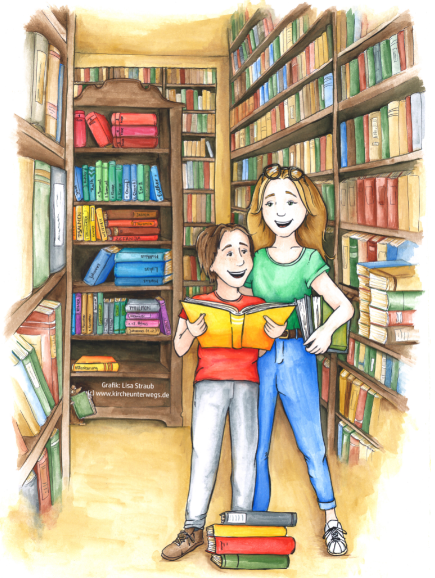 Rosenkranzandacht im OktoberWir möchten nochmals an die Rosenkranzandacht am kommenden Sonntag, 17. Oktober, um 18.30 Uhr erinnern und laden freundlich dazu ein.Ebenso an die Rosenkranzandacht gestaltet von den Männern am Freitag, 22. Oktober, um 18.30 Uhr.In unserer Gemeinde treffen sich täglich (außer Samstag und Sonntag) um 14.00 Uhr Frauen und Männer zum gemeinsamen Rosenkranzgebet in der Christkönigskirche (und am Sonntag um 13.30 Uhr in der Lorettokapelle und um 16.00 Uhr in der Christkönigskirche).  Sie nehmen die Nöte dieser Welt in ihr Gebet mit hinein. Für diesen wichtigen Dienst sagen wir ein herzliches Vergelt´s Gott. Die Mitglieder vom Caritas-Ausschusstreffen sich am Montag, 18. Oktober 2021 um 19.30 Uhr in der Marienburg.Katholikentag in StuttgartVom 25. bis 29. Mai 2022, findet in Stuttgart der 102. Deutsche Katholikentag statt. Quasi direkt vor unserer Haustür. Wir würden uns gerne mit denen, die schon mal auf einem Katholikentag waren austauschen und gemeinsam überlegen, wie wir als Gemeinde (gemeinsam oder Einzeln) im kommenden Jahr nach Stuttgart fahren könnten. Wenn Du auch am Überlegen bist ob Du als Teilnehmerin oder Helfer hingehen willst, dann komm doch am Dienstag,  19. Oktober 2021 um 19:30 Uhr in die Marienburg.Liebe Senioren/-innen und alle, die sich angesprochen fühlen - Voranzeige -Nach einer langen Zeit der Ruhe, Stille und Kontaktbeschränkungen freuen wir unssie zu einem Seniorentreff einzuladen.Am Mittwoch, 27. Oktober 2021 um 14.00 Uhr möchten wir mit einer Rosenkranzandachtin der Christkönig Kirche beginnen.Anschließend freuen wir uns, Sie in der Marienburg zu Kaffee mit Kuchen, Gespräche,Austausch und Begegnung begrüßen zu dürfen.Auf Grund der aktuellen Lage gelten die „3 G´s“ – geimpft, genesen, getestet!Da wir dies kontrollieren müssen, bitten wir sie unbedingt einen jeweiligen Nachweis(Impfpass oder Handy), mitzubringen.Wir empfehlen sich vorab im Pfarrbüro anzumelden. Dies können sie zu den üblichen Öffnungszeiten, unter Telefon 5412.Wir freuen uns mit ihnen auf einen schönen, geselligen Nachmittag.Marianne Müller, Andrea Rehm, Petra Stehle und Anja WalterVoranzeige - Der Missionsausschuss lädt ein:Faire Grundhaltung im Lebensbereich KonsumWelche Möglichkeiten und Herausforderungen gibt es: Fair Town / Fair School / Faire GemeindeReferent: Bernhard Baumann – Initiator Fair Town / Fair School in WangenTermin: Sonntag, 24. Oktober 2021 um 16.00 Uhr in der Christkönigskirche.SternsingeraktionDas Sternsingerteam braucht Unterstützung!Wer hat Lust, mit einzusteigen? Mit der Option, die Sternsingeraktion im Jahr darauf federführend gestalten zu können?Aloisia Tritschler Tel. 21307, Irmgard Rehm Tel. 21727, Anett Hagenmaier Tel. 210450Ehrenamtlicher Hausmeister gesuchtWir suchen für die Marienburg eine Person, welche sich ehrenamtlich um das Gemeindehaus kümmert. Was alles dazugehört, erfahren Sie im Pfarrbüro Christkönig.Gemeinsames Haus„Der Wald gehört zu den besten Tankstellen, um deine Batterien wieder aufzuladen." (Ernst Ferstl) Kein neuer, aber ein zutreffender Gedanke. Der Mensch braucht die Natur, um sich selber zu reflektieren, sich in die rechte Position zu ihr zu stellen, um Kraft zu tanken und die Verantwortung zu erkennen. Wir sind ein Teil von ihr und brauchen sie als Lebensgrundlage, als „Tankstelle“. Öko-Ausschuss: Juliane von Nathusius